Español 1  -  Trabajo de estante del vocabulario 3.1  -   qué hacer  -  Cartas #1(Shelfwork For The Lesson On Vocabulary 3.1  -  What To Do  -  Card Sort #1)Empareja las siguientes palabras con las palabras correctas en español. (Match the following words with the correct words in Spanish.)Español 1  -  Trabajo de estante del vocabulario 3.1  -   qué hacer  -  Cartas #2(Shelfwork For The Lesson On Vocabulary 3.1  -  What To Do  -  Card Sort #2)Empareja las siguientes preguntas con las respuestas correctas en español. (Match the following questions with the correct responses in Spanish.)Español 1  -  Trabajo de estante del vocabulario 3.1  -   qué hacer  -  Cartas #3(Shelfwork For The Lesson On Vocabulary 3.1  -  What To Do  -  Card Sort #3)Empareja las siguientes palabras con las palabras correctas en español. (Match the following words with the correct words in Spanish.)Español 1  -  Trabajo de estante del vocabulario 3.1  -   qué hacer  -  Cartas #4(Shelfwork For The Lesson On Vocabulary 3.1  -  What To Do  -  Card Sort #4)Empareja las siguientes palabras con las palabras correctas en español. (Match the following words with the correct words in Spanish.)Español 1  -  Trabajo de estante del vocabulario 3.1  -   qué hacer  -  Cartas #5(Shelfwork For The Lesson On Vocabulary 3.1  -  What To Do  -  Card Sort #5)Empareja las siguientes imágenes con las palabras correctas en español. (Match the following images with the correct words in Spanish.)Español 1  -  Trabajo de estante del vocabulario 3.1  -   qué hacer  -  Papel, piedra, o tijeras(Shelfwork For The Lesson On Vocabulary 3.1  -  What To Do  -  Rock, Paper, Scissors)Jugar Papel, piedra, o tijeras con una o dos personas; tienen que jugarlo nueve rondas. Para jugar todos dicen: “uno, dos, tres..” y después la cosa que van a emplear, por ejemplo: “Uno, dos, tres, ¡piedra!” El que gana tiene que decir “¡Piedra vence a tijeras!”, por ejemplo. Si es un empate, digan “¡Empate!” Don Andrés tiene que servir como árbitro. (Play Rock, Paper, Scissors with one or two other people; you have to play it 9 rounds. To play, everybody says: “uno, dos, tres..” and then they say the thing they are employing, for example: “Uno, dos, tres, ¡piedra!” The person who wins has to say: “¡Piedra vence a tijeras!”, for example. If it’s a tie say “¡Empate!” Don Andrés has to serve as the referee.)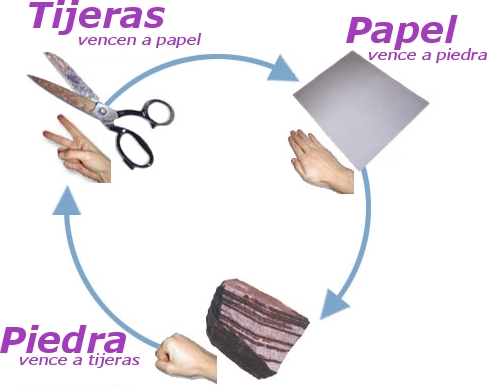 Español 1  -  Trabajo de estante del vocabulario 3.1  -   qué hacer  -  Lucha libre(Shelfwork For The Lesson On Vocabulary 3.1  -  What to do  -  Lucha libre)Jugar lucha libre contra otra persona en la mesa baja: (Play lucha libre with another person at the low table:)Para empezar, contar en español “1, 2, 3, 4, 5…¡Voy a ganar!” (To start, count in Spanish “uno, dos, tres, cuatro, cinco…¡Voy a ganar!”)La primera persona que quita la máscara a la otra gana. (The first person to take the mask off the other wins.)El que gana grita: “¡Gané!” (The winner shouts: “¡Gané!”)El que pierde murmura: “Perdí…” (The loser murmurs: “Perdí…”)Español 1  -  Trabajo de estante del vocabulario 3.1  -   qué hacer  -  Dibujar(Shelfwork For The Lesson On Vocabulary 3.1  -  What to do  -  Draw)Dibuja siete de las siguientes cosas y escribe las palabras de las cosas en español al lado de las cosas. (Draw 7 of the following things and write the Spanish words for the things next to the things.)Español 1  -  Trabajo de estante del vocabulario 3.1  -   qué hacer  -  Dibujar(Shelfwork For The Lesson On Vocabulary 3.1  -  What to do  -  Draw)Dibuja siete de las siguientes cosas y escribe las palabras de las cosas en español al lado de las cosas. (Draw 7 of the following things and write the Spanish words for the things next to the things.)Español 1  -  Trabajo de estante del vocabulario 3.1  -   qué hacer  -  Dibujar(Shelfwork For The Lesson On Vocabulary 3.1  -  What to do  -  Draw)Dibuja siete de las siguientes cosas y escribe las palabras de las cosas en español al lado de las cosas. (Draw 7 of the following things and write the Spanish words for the things next to the things.)Español 1  -  Trabajo de estante del vocabulario 3.1  -   qué hacer  -  Bingo(Shelfwork For The Lesson On Vocabulary 3.1  -  What to do  -  Bingo)Jugar Bingo con dos, tres, o cuatro otras personas. Necesitan un líder que dirá las palabras en inglés en voz alta en orden aleatorio. Los jugadores van a escribir 24 de las palabras de esta lista en español en el cartón. El 1º jugador que marca cinco palabras con una X, sean horizontales, verticales, o diagonales, gana y se convierte en la mejor persona en el grupo y en toda la clase. (Play Bingo with two, three, or four other people. You need a leader who will say the words in English out loud in a random order. The players will write 24 words from the following list in Spanish on their board. The 1st player to X out five words, either horizontally, vertically, or diagonally, wins and becomes the best person in the group and in the whole class.)Español 1  -  Trabajo de estante del vocabulario 3.1  -   qué hacer  -  Ahorcado(Shelfwork For The Lesson On Vocabulary 3.1  -  What to do  -  Hangman)Jugar Ahorcado con las palabras de este vocabulario que necesites practicar, con una, dos, o tres otras personas. Todos tienen que preguntar por lo menos tres palabras o frases y también adivinar por lo menos tres palabras o frases. Si necesitas una mini lección sobre cómo se juega, pídesela a don Andrés. (Play Hangman with whichever words from this vocabulary that you need to practice, with 1, 2, or 3 other people. Everybody has to ask at least 3 words or phrases and guess at least 3 words or phrases. If you need a mini lesson on how to play, ask don Andrés for one.)Español 1  -  Trabajo de estante del vocabulario 3.1  -   qué hacer  -  Ahorcado(Shelfwork For The Lesson On Vocabulary 3.1  -  What to do  -  Hangman)Jugar Ahorcado con las palabras de este vocabulario que necesites practicar, con una, dos, o tres otras personas. Todos tienen que preguntar por lo menos tres palabras o frases y también adivinar por lo menos tres palabras o frases. Si necesitas una mini lección sobre cómo se juega, pídesela a don Andrés. (Play Hangman with whichever words from this vocabulary that you need to practice, with 1, 2, or 3 other people. Everybody has to ask at least 3 words or phrases and guess at least 3 words or phrases. If you need a mini lesson on how to play, ask don Andrés for one.)Español 1  -  Trabajo de estante del vocabulario 3.1  -   qué hacer  -  Ahorcado(Shelfwork For The Lesson On Vocabulary 3.1  -  What to do  -  Hangman)Jugar Ahorcado con las palabras de este vocabulario que necesites practicar, con una, dos, o tres otras personas. Todos tienen que preguntar por lo menos tres palabras o frases y también adivinar por lo menos tres palabras o frases. Si necesitas una mini lección sobre cómo se juega, pídesela a don Andrés. (Play Hangman with whichever words from this vocabulary that you need to practice, with 1, 2, or 3 other people. Everybody has to ask at least 3 words or phrases and guess at least 3 words or phrases. If you need a mini lesson on how to play, ask don Andrés for one.)Español 1  -  Trabajo de estante del vocabulario 3.1  -   qué hacer  -  Cantar(Shelfwork For The Lesson On Vocabulary 3.1  -  What to do  -  Sing)En grupos de dos o menos, canta y graba una de estas opciones:toda la letra de una canción en español que te gusta.una canción que tú escribes en español con este vocabulario.una canción originalmente en inglés pero cuya letra encontraste traducida al español (nunca puedes usar google translate). (In groups of two or fewer, sing and record one of these options:all the lyrics to a song in Spanish that you like.a song in Spanish that you write using this vocabulary.a song originally in English but whose lyrics you found translated into Spanish [you can never use google translate]).Español 1  -  Trabajo de estante del vocabulario 3.1  -   qué hacer  -  Cantar(Shelfwork For The Lesson On Vocabulary 3.1  -  What to do  -  Sing)En grupos de dos o menos, canta y graba una de estas opciones:toda la letra de una canción en español que te gusta.una canción que tú escribes en español con este vocabulario.una canción originalmente en inglés pero cuya letra encontraste traducida al español (nunca puedes usar google translate). (In groups of two or fewer, sing and record one of these options:all the lyrics to a song in Spanish that you like.a song in Spanish that you write using this vocabulary.a song originally in English but whose lyrics you found translated into Spanish [you can never use google translate]).Español 1  -  Trabajo de estante del vocabulario 3.1  -   qué hacer  -  Cantar(Shelfwork For The Lesson On Vocabulary 3.1  -  What to do  -  Sing)En grupos de dos o menos, canta y graba una de estas opciones:toda la letra de una canción en español que te gusta.una canción que tú escribes en español con este vocabulario.una canción originalmente en inglés pero cuya letra encontraste traducida al español (nunca puedes usar google translate). (In groups of two or fewer, sing and record one of these options:all the lyrics to a song in Spanish that you like.a song in Spanish that you write using this vocabulary.a song originally in English but whose lyrics you found translated into Spanish [you can never use google translate]).Español 1  -  Trabajo de estante del vocabulario 3.1  -   qué hacer  -  Quizlet(Shelfwork For The Lesson On Vocabulary 3.1  -  What to do  -  Quizlet)Usando Quizlet, crea cartas educativas en inglés y español de todas las palabras de las secciones de vocabulario en los apuntes (no las preguntas); luego anótalo en la hoja en la mesa baja. (Using Quizlet, create flashcards in English and Spanish of all the words in the vocabulary sections of the notes [not the questions]; then check it off on the sheet on the low table.)Español 1  -  Trabajo de estante del vocabulario 3.1  -   qué hacer  -  Quizlet(Shelfwork For The Lesson On Vocabulary 3.1  -  What to do  -  Quizlet)Usando Quizlet, crea cartas educativas en inglés y español de todas las palabras de las secciones de vocabulario en los apuntes (no las preguntas); luego anótalo en la hoja en la mesa baja. (Using Quizlet, create flashcards in English and Spanish of all the words in the vocabulary sections of the notes [not the questions]; then check it off on the sheet on the low table.)Español 1  -  Trabajo de estante del vocabulario 3.1  -   qué hacer  -  Quizlet(Shelfwork For The Lesson On Vocabulary 3.1  -  What to do  -  Quizlet)Usando Quizlet, crea cartas educativas en inglés y español de todas las palabras de las secciones de vocabulario en los apuntes (no las preguntas); luego anótalo en la hoja en la mesa baja. (Using Quizlet, create flashcards in English and Spanish of all the words in the vocabulary sections of the notes [not the questions]; then check it off on the sheet on the low table.)Español 1  -  Trabajo de estante del vocabulario 3.1  -   qué hacer  -  Quizlet(Shelfwork For The Lesson On Vocabulary 3.1  -  What to do  -  Quizlet)Usando Quizlet, crea cartas educativas en inglés y español de todas las palabras de las secciones de vocabulario en los apuntes (no las preguntas); luego anótalo en la hoja en la mesa baja. (Using Quizlet, create flashcards in English and Spanish of all the words in the vocabulary sections of the notes [not the questions]; then check it off on the sheet on the low table.)Bottom of FormEspañol 1  -  Trabajo de estante del vocabulario 3.1  -   qué hacer  -  Crucigrama(Shelfwork For The Lesson On Vocabulary 3.1  -  What to do  -  Crossword)Hacer este crucigrama sobre hacer cosas en la hoja. (Do this crossword on doing things on the sheet.)Español 1  -  Trabajo de estante del vocabulario 3.1  -   qué hacer  -  Traducir(Shelfwork For The Lesson On Vocabulary 3.1  -  What to do  -  Translate)Escribe las siguientes oraciones en español. (Write the following sentences in Spanish in your binder.)Do we swim? No, I swim and you swim and Juan swims, but they don’t swim.Do you exist? No, I don’t exist, but we exist.Do you dance or do I dance or do we dance or does Juan dance or do you all dance? Well…no. You run and I run and we run and Juan runs and you all run.Español 1  -  Trabajo de estante del vocabulario 3.1  -   qué hacer  -  Traducir(Shelfwork For The Lesson On Vocabulary 3.1  -  What to do  -  Translate)Escribe las siguientes oraciones en español. (Write the following sentences in Spanish in your binder.)Do we swim? No, I swim and you swim and Juan swims, but they don’t swim.Do you exist? No, I don’t exist, but we exist.Do you dance or do I dance or do we dance or does Juan dance or do you all dance? Well…no. You run and I run and we run and Juan runs and you all run.Español 1  -  Trabajo de estante del vocabulario 3.1  -   qué hacer  -  Traducir(Shelfwork For The Lesson On Vocabulary 3.1  -  What to do  -  Translate)Escribe las siguientes oraciones en español. (Write the following sentences in Spanish in your binder.)Do we swim? No, I swim and you swim and Juan swims, but they don’t swim.Do you exist? No, I don’t exist, but we exist.Do you dance or do I dance or do we dance or does Juan dance or do you all dance? Well…no. You run and I run and we run and Juan runs and you all run.Español 1  -  Trabajo de estante del vocabulario 3.1  -   qué hacer  -  Traducir(Shelfwork For The Lesson On Vocabulary 3.1  -  What to do  -  Translate)Escribe las siguientes oraciones en español. (Write the following sentences in Spanish in your binder.)Do we swim? No, I swim and you swim and Juan swims, but they don’t swim.Do you exist? No, I don’t exist, but we exist.Do you dance or do I dance or do we dance or does Juan dance or do you all dance? Well…no. You run and I run and we run and Juan runs and you all run.Español 1  -  Trabajo de estante del vocabulario 3.1  -   qué hacer  -  Símbolos de gramática(Shelfwork For The Lesson On Vocabulary 3.1  -  What to do  -  Grammar Symbols)Dibujar y colorear el símbolo de gramática correcto encima de las palabras de estas oraciones. (Draw and color the correct grammar symbol over the words in these sentences.)Yo      corro    y    él   corre    y   nosotros       corremos.   Pero,       tú        no         corres.¿Te          gusta          nadar? No,        me     gusta    caminar   y     leer    y     no     textear.Ustedes     no     escriben,      y          nosotros          no          existimos. Juan          cocina    y         habla     y          baila.    Pero    no    trabaja     en    el       jardín.Español 1  -  Trabajo de estante del vocabulario 3.1  -   qué hacer  -  Símbolos de gramática(Shelfwork For The Lesson On Vocabulary 3.1  -  What to do  -  Grammar Symbols)Dibujar y colorear el símbolo de gramática correcto encima de las palabras de estas oraciones. (Draw and color the correct grammar symbol over the words in these sentences.)Yo      corro    y    él   corre    y   nosotros       corremos.   Pero,       tú        no         corres.¿Te          gusta          nadar? No,        me     gusta    caminar   y     leer    y     no     textear.Ustedes     no     escriben,      y          nosotros          no          existimos. Juan          cocina    y         habla     y          baila.    Pero    no    trabaja     en    el       jardín.Español 1  -  Trabajo de estante del vocabulario 3.1  -   qué hacer  -  Conjugar en la computadora(Shelfwork For The Lesson On Vocabulary 3.1  -  What to do  -  Conjugate On The Computer)Ve a la página es.conjug.com; conjuga los siguientes verbos por lo menos 23 veces: (Go to the site es.conjug.com; conjugate the following verbs at least 23 times:)Español 1  -  Trabajo de estante del vocabulario 3.1  -   qué hacer  -  Conjugar en la computadora(Shelfwork For The Lesson On Vocabulary 3.1  -  What to do  -  Conjugate On The Computer)Ve a la página es.conjug.com; conjuga los siguientes verbos por lo menos 23 veces: (Go to the site es.conjug.com; conjugate the following verbs at least 23 times:)Español 1  -  Trabajo de estante del vocabulario 3.1  -   qué hacer  -  Conjugar en la computadora(Shelfwork For The Lesson On Vocabulary 3.1  -  What to do  -  Conjugate On The Computer)Ve a la página es.conjug.com; conjuga los siguientes verbos por lo menos 23 veces: (Go to the site es.conjug.com; conjugate the following verbs at least 23 times:)Español 1  -  Trabajo de estante del vocabulario 3.1  -   qué hacer  -  Conjugar en la computadora(Shelfwork For The Lesson On Vocabulary 3.1  -  What to do  -  Conjugate On The Computer)Ve a la página es.conjug.com; conjuga los siguientes verbos por lo menos 23 veces: (Go to the site es.conjug.com; conjugate the following verbs at least 23 times:)Español 1  -  Trabajo de estante del vocabulario 3.1  -   qué hacer  -  Conjugar #1(Shelfwork For The Lesson On Vocabulary 3.1  -  What to do  -  Conjugate #1)Escribir las formas correctas en español de los siguientes verbos. (Write the correct forms of the following verbs in Spanish.)Español 1  -  Trabajo de estante del vocabulario 3.1  -   qué hacer  -  Conjugar #2(Shelfwork For The Lesson On Vocabulary 3.1  -  What to do  -  Conjugate #2)Escribir las formas correctas de los siguientes verbos en español. (Write the correct forms of the following verbs in Spanish.)Español 1  -  Trabajo de estante del vocabulario 3.1  -   qué hacer  -  Actividad auditiva(Shelfwork For The Lesson On Vocabulary 3.1  -  What to do  -  Listening Activity)Mira este video y contesta las preguntas en español en esta hoja: (Watch this video and answer the questions in Spanish on this sheet:)bit.ly/146DWtg¿Cómo está Tania?¿Cómo está Susi?¿Qué le gusta a Tania?¿Qué cinco cosas le gusta hacer a Susi?¿Qué le gusta más a Susi?¿Cuándo toma clases de canto Tania?¿Cantan bien juntas: sí o no?Español 1  -  Trabajo de estante del vocabulario 3.1  -   qué hacer  -  Actividad auditiva(Shelfwork For The Lesson On Vocabulary 3.1  -  What to do  -  Listening Activity)Mira este video y contesta las preguntas en español en esta hoja: (Watch this video and answer the questions in Spanish on this sheet:)bit.ly/146DWtg¿Cómo está Tania?¿Cómo está Susi?¿Qué le gusta a Tania?¿Qué cinco cosas le gusta hacer a Susi?¿Qué le gusta más a Susi?¿Cuándo toma clases de canto Tania?¿Cantan bien juntas: sí o no?Español 1  -  Trabajo de estante del vocabulario 3.1  -   qué hacer  -  Actividad auditiva(Shelfwork For The Lesson On Vocabulary 3.1  -  What to do  -  Listening Activity)Control“Muy bien”“Ya estoy más o menos”bailarbailar, jugar, patinar, armar rompecabezas, jugar ajedrez oír música y cantartodos los díasnoEspañol 1  -  Trabajo de estante del vocabulario 3.1  -   qué hacer  -  Canción(Shelfwork For The Lesson On Vocabulary 3.1  -  What to do  -  Song)Escucha esta canción en una computadora y escribe las palabras que faltan en esta hoja. (Listen to this song on a computer and write the missing words on this sheet.)Grupo: Café TacvbaCanción: EresPaís: MéxicoGénero: El rock alternativobit.ly/1eySdl4Español 1  -  Trabajo de estante del vocabulario 3.1  -   qué hacer  -  Grabar vocabulario(Shelfwork For The Lesson On Vocabulary 3.1  -  What to do  -  Record Vocabulary)Grabarte diciendo todas las palabras de vocabulario en español de todas las secciones de los apuntes, repitiéndolas dos veces. (Record yourself saying out loud all the words in Spanish from all the sections in the notes, repeating them all twice.)Español 1  -  Trabajo de estante del vocabulario 3.1  -   qué hacer  -  Grabar vocabulario(Shelfwork For The Lesson On Vocabulary 3.1  -  What to do  -  Record Vocabulary)Grabarte diciendo todas las palabras de vocabulario en español de todas las secciones de los apuntes, repitiéndolas dos veces. (Record yourself saying out loud all the words in Spanish from all the sections in the notes, repeating them all twice.)Español 1  -  Trabajo de estante del vocabulario 3.1  -   qué hacer  -  Grabar vocabulario(Shelfwork For The Lesson On Vocabulary 3.1  -  What to do  -  Record Vocabulary)Grabarte diciendo todas las palabras de vocabulario en español de todas las secciones de los apuntes, repitiéndolas dos veces. (Record yourself saying out loud all the words in Spanish from all the sections in the notes, repeating them all twice.)Español 1  -  Trabajo de estante del vocabulario 3.1  -   qué hacer  -  Grabar vocabulario(Shelfwork For The Lesson On Vocabulary 3.1  -  What to do  -  Record Vocabulary)Grabarte diciendo todas las palabras de vocabulario en español de todas las secciones de los apuntes, repitiéndolas dos veces. (Record yourself saying out loud all the words in Spanish from all the sections in the notes, repeating them all twice.)Español 1  -  Trabajo de estante del vocabulario 3.1  -   qué hacer  -  Grabar vocabulario(Shelfwork For The Lesson On Vocabulary 3.1  -  What to do  -  Record Vocabulary)Grabarte diciendo todas las palabras de vocabulario en español de todas las secciones de los apuntes, repitiéndolas dos veces. (Record yourself saying out loud all the words in Spanish from all the sections in the notes, repeating them all twice.)Español 1  -  Trabajo de estante del vocabulario 3.1  -   qué hacer  -  Grabar respuestas(Shelfwork For The Lesson On Vocabulary 3.1  -  What to do  -  Record Answers)Grabarte contestando estas preguntas en español. (Record yourself answering these questions in Spanish.)Español 1  -  Trabajo de estante del vocabulario 3.1  -   qué hacer  -  Grabar respuestas(Shelfwork For The Lesson On Vocabulary 3.1  -  What to do  -  Record Answers)Grabarte contestando estas preguntas en español. (Record yourself answering these questions in Spanish.)Español 1  -  Trabajo de estante del vocabulario 3.1  -   qué hacer  -  Grabar preguntas(Shelfwork For The Lesson On Vocabulary 3.1  -  What to do  -  Record Questions)Grabarte preguntado preguntas en español para estas respuestas. (Record yourself asking questions in Spanish for these answers.)Español 1  -  Trabajo de estante del vocabulario 3.1  -   qué hacer  -  Grabar una conversación(Shelfwork For The Lesson On Vocabulary 3.1  -  What to do  -  Record A Conversation)Grabar una conversación preguntando y después contestando estas preguntas en español con otra persona. (Record a conversation asking and then answering these questions in Spanish with another person.)Español 1  -  Trabajo de estante del vocabulario 3.1  -   qué hacer  -  Grabar una conversación(Shelfwork For The Lesson On Vocabulary 3.1  -  What to do  -  Record A Conversation)Grabar una conversación preguntando y después contestando estas preguntas en español con otra persona. (Record a conversation asking and then answering these questions in Spanish with another person.)Español 1  -  Trabajo de estante del vocabulario 3.1  -   qué hacer  -  Grabar otra conversación(Shelfwork For The Lesson On Vocabulary 3.1  -  What to do  -  Record Another Conversation)Grabar otra conversación preguntando y después contestando estas preguntas en español con otra persona. (Record another conversation asking and then answering these questions in Spanish with another person.)Español 1  -  Trabajo de estante del vocabulario 3.1  -   qué hacer  -  Grabar otra conversación(Shelfwork For The Lesson On Vocabulary 3.1  -  What to do  -  Record Another Conversation)Grabar otra conversación preguntando y después contestando estas preguntas en español con otra persona. (Record another conversation asking and then answering these questions in Spanish with another person.)Español 1  -  Trabajo de estante del vocabulario 3.1  -   qué hacer  -  Cuento de Juan(Shelfwork For The Lesson On Vocabulary 3.1  -  What to do  -  Juan Story)Lee el siguiente cuento y contesta las preguntas que siguen en español. (Read the following story and answer the questions after in Spanish.)Un día Juan se despertó temprano. Quería hacer algo, pero no sabía qué. (One day Juan woke up early. He wanted to do something, but he didn’t know what.)“Podría hacer yoga, pero no me gusta hacer yoga. Podría nadar, pero no sé nadar. Podría patinar, pero siempre me caigo. Podría meditar y soñar y planear mi futuro, pero no soy responsable y tengo problemas.” (“I could do yoga, but I don’t like yoga. I could swim, but I don’t know how to swim. I could skate, but I always fall down. I could meditate and dream and plan my future, but I’m not responsible and I have problems.”)“Qué quiero hacer, qué quiero hacer; hmmm…” pensaba. (“What do I want to do, want do I want to do; hmmm…” he thought.)De repente, apareció un perezoso enorme en medio de su cuarto. (Suddenly, an enormous sloth appeared in the middle of his room.)“Hoooooolaaaaaa…” dijo super lento el perezoso. (“Heeeeeellooooooooo…” said the sloth super slowly.)“¡Puedes hablar!” le gritó Juan. (“You can talk!” Juan shouted.)“Síííííííííííííííí…” dijo el perezoso. “Quéééééé quiereeeeeees haceeeeer, Juaaaaan?” (“Yeeeeesssss…” said the sloth. “Whaaaaaaaat dooooo youuuuuu waaaaant tooooo dooooo, Juaaaaan?”)“Pues, ¡no quiero estar contigo porque hueles fatal!” gritó Juan. (“Well, I don’t want to be with you because you smell horrible!” yelled Juan.)“Entonceeeeees, no vaaaaas a jugaaaaaar, o nadaaaaaar, o leeeeeeer, o escribiiiiiiir conmigoooooo?” (“Soooooo, you’reeeeee nooooot goiiiiiing toooo plaaaaaay, or swiiiiiiim, or reaaaaaaaad, or wriiiiiiite wiiiith meeeeeeee?”)“¡Claro que no! ¡Me das asco!” gritó Juan. (“Of course not! You disgust me!” shouted Juan.)“Pueeeeeeees,” continuó el perezoso, “¿podemoooooos pintaaaaaar, o dibujaaaaar, o cantaaaaaar, o bailaaaaar juntooooooos?” (“Weeeeeeell,” continued the sloth, “caaaaaan weeeeeee paiiiiiiint, or draaaaaaaw, or siiiiiiiing, or daaaaaance togeeeeether?”)“¡Nunca!” gritó Juan, “¡Creo que voy a vomitar!” (“Never!” yelled Juan, “I think I’m going to throw up!”)Y con eso, el perezoso vomitó encima de toda la ropa y la cara de Juan. (And with that, the sloth threw up all over Juan’s clothes and face.)¡Qué ironía! (How ironic!)Contesta estas preguntas en español (Answer these questions in Spanish)Cuando se despertó, ¿Juan sabía lo que quería hacer o no? (When he woke up, did Juan know what he wanted to do or not?)¿Por qué no hace yoga? (Why doesn’t he do yoga?)¿Por qué no quiere nadar? (Why doesn’t he swim?)¿Por qué no medita y sueña y planea su futuro? (Why doesn’t he meditate and dream and plan his future?)¿Qué animal apareció en el cuarto de Juan? (What animal appears in Juan’s room?)¿El perezoso habló rápidamente o lentamente? (Does the sloth talk fast or slow?)¿Por qué no quiere estar con el perezoso Juan? (Why does Juan not want to be with the sloth?)¿Cuáles son las ocho cosas que el perezoso quiere hacer con Juan? (What are the eight things the sloth wants to do with Juan?)¿Quién vomita al final? (Who throws up in the end?)¿Juan se muere al final? (Does Juan die in the end?)Español 1  -  Trabajo de estante del vocabulario 3.1  -   qué hacer  -  Lectura(Shelfwork For The Lesson On Vocabulary 3.1  -  What to do  -  Reading)Lee el siguiente artículo y contesta las preguntas que siguen en español. (Read the following article and answer the questions after in Spanish.)Infografía: 7 pasatiempos (pastimes) que te harán (will make you) más inteligenteAquí, una lista de hobbies que estimularán (will stimulate) tu inteligencia. ¿Listo (Ready) para ponerlos en práctica (to try them out)?Christina BaldassarreGuest WriterEntrepreneur, Blogger & Social Media Branding Consultant1. Tocar un instrumento musicalTocar música ayuda (helps) a desarrollar (develop) la creatividad, las habilidades (skills) analíticas (analytical), el lenguaje, las matemáticas, las habilidades motoras finas (fine motor) y más. Sin embargo (However), además de eso (in addition to that), tocar instrumentos musicales ayuda a fortalecer (strengthen) el cuerpo calloso (corpus callosum), que (that) conecta los hemisferios del cerebro (brain), mediante (through) la creación de conexiones.2. Leer cualquier (any) cosa (thing)Leer reduce el estrés, lo cual (which) hace (makes) que te sientas (you feel) mejor (better) contigo mismo (with yourself), e incrementa los tres tipos de inteligencia: cristalizada (crystallized), fluida (fluid), y emocional. Eso a su vez (This in turn) ayuda con la resolución (solving) de problemas.  Leer ayuda a detectar patrones (patterns), entender (understand) mejor (better) los procesos (processes), interpretar (interpret) de manera precisa (in a precise way) los sentimientos (the feelings) de las demás personas (of other people) y responder a ellos.3. Ejercitarse (Exercise) con regularidad (regularly)El ejercicio (Exercise) ocasional (occasional) no es suficiente (isn’t sufficient). Cuando te ejercitas (you exercise) con regularidad tus células (your cells) se inundan (are filled) con BDNF, una proteína que ayuda con la memoria, el aprendizaje (learning), la concentración, y el entendimiento (understanding). Algunos (Some) especialistas creen (believe) que sentarse (sitting) durante periodos prolongados (for long periods) tiene el efecto contrario (the opposite effect), y que impide (impedes) que nuestro (our) cerebro trabaje tan bien como podría (from working as well as it could).4. Aprender (Learning) un idioma (a language)Diversos (Various) estudios (studies) han demostrado (have demonstrated) que las personas bilingües (bilingual) son mejores (better) a la hora de (when it comes to) resolver (solving) problemas que (than) aquellas (those) personas que hablan únicamente (only) un idioma. Aprender un idioma nuevo (new) permite (allows) que tu cerebro realice (to carry out) mejor las tareas demandantes (demanding tasks). 6. Poner (Put) tu cerebro a trabajar (to work)El Sudoku, los rompecabezas (puzzles), acertijos (riddles), juegos de mesa (board games), videojuegos, juegos de cartas (cards) y actividades similares incrementan (increase) la neuroplasticidad (neuroplasticity). Esto aumenta (increases) nuestra habilidad de ver (see) las cosas (things) desde (from) diferentes perspectivas, así como (such as) de entender (understanding) las causas y los efectos de comportamientos (behaviors) y emociones (emotions).7. MeditarEn 1992 el Dalai Lama invite al científico (scientist) Richard Davidson a estudiar sus ondas cerebrales (brain waves) mientras (while) meditaba (he was meditating) para descubrir (discover) si (if) éstas cambiaban (they changed).Cuando él y otros monjes (other monks) meditaron enfocándose en (focusing on) sentir (feeling) compasión, sus (their) ondas cerebrales mostraron (showed) que se encontraban en un profundo estado compasivo (they were in a profound state of compassion).Contesta las siguientes preguntas en español (Answer the following questions in Spanish)1. ¿Cuáles son cinco cosas que puedes desarrollar si tocas música?2. ¿Qué hace (does it do) el cuerpo calloso?3. ¿Cómo se fortaleza (strengthen) el cuerpo calloso cuando tocas música?4. ¿Cómo te ayuda (help you) leer?5. ¿Por qué es importante reducir el estrés?6. ¿Cómo ayuda el incremento en los tres tipos de inteligencia?7. ¿Es suficiente el ejercicio (exercise) ocasional (occasional)?8. ¿Qué pasa con tus células (cells) cuando haces ejercicio (you exercise) con regularidad (regularly)?9. ¿Con qué (With what) te ayuda el BDNF?10. ¿Qué pasa con el cerebro si (if) te sientas (you sit) por periodos prolongados?11. ¿Cómo son mejores (better) las personas bilingües (bilingual people) que (than) las personas que sólo (only) hablan (speak) un idioma (one language)?12. ¿Qué puede hacer mejor tu cerebro (What can your brain do better) cuando aprendes otro idioma?13. ¿Cuáles son seis cosas (things) que incrementan (increase) la neuroplasticidad?14. ¿Cómo nos ayuda un incremento de la neuroplasticidad?15. ¿Puedes cambiar (change) tus ondas cerebrales (your brain waves) si (if) meditas?16. ¿Qué mostraron (showed) las ondas cerebrales del Dalai Lama y los otros monjes (other monks) cuando estaban meditando (they were meditating)?Español 1  -  Trabajo de estante del vocabulario 3.1  -   qué hacer  -  #26(Shelfwork For The Lesson On Vocabulary 3.1  -  What to do  -  #26)Controlla creatividad; las habilidades analíticas; el lenguaje; las matemáticas; las habilidades motoras finasconecta los hemisferios del cerebro mediante la creación de conexionesreduce el estréshace que te sientas mejor contigo mismoayuda con la resolución de problemasnose inundan con BDNFcon la memoria, el aprendizaje, la concentración, y el entendimientoimpide que nuestro cerebro trabaje tan bien como podríason mejores a la hora de resolver problemaspermite que tu cerebro realice mejor las tareas demandantesel Sudoku; los rompecabezas; los acertijos; los juegos de mesa; los videojuegos; los juegos de cartasaumenta nuestra habilidad de ver las cosas desde diferentes perspectivassíse encontraban en un profundo estado compasivoEspañol 1  -  Trabajo de estante del vocabulario 3.1  -   qué hacer  -  #26.5Lee el siguiente artículo y contesta las preguntas que siguen en español. Infografía: 7 pasatiempos que te harán más inteligenteAquí, una lista de hobbies que estimularán tu inteligencia. ¿Listo para ponerlos en práctica?Christina BaldassarreGuest WriterEntrepreneur, Blogger & Social Media Branding Consultant1. Tocar un instrumento musicalTocar música ayuda a desarrollar la creatividad, las habilidades analíticas, el lenguaje, las matemáticas, las habilidades motoras finas y más. Aunque estas son grandes ventajas, algunas personas afirman que los deportes en equipo tienen los mismos efectos. Sin embargo, además de eso, tocar instrumentos musicales ayuda a fortalecer el cuerpo calloso, que conecta los hemisferios del cerebro, mediante la creación de conexiones.Un cuerpo calloso fortalecido ayuda a mejorar las habilidades ejecutoras, la memoria, la resolución de problemas y el funcionamiento del cerebro en general, sin importar la edad. 2. Leer cualquier cosaYa sea que estés disfrutando de Game of Thrones, Harry Potter o la última edición del Wall Street Journal, estás recibiendo los beneficios de leer. Leer reduce el estrés, lo cual hace que te sientas mejor contigo mismo, e incrementa los tres tipos de inteligencia: cristalizada, fluida y emocional. Eso a su vez ayuda con la resolución de problemas, conjugando las piezas del conocimiento para “navegar” mejor por la vida diaria. Asimismo, leer ayuda a detectar patrones, entender mejor los procesos, interpretar de manera precisa los sentimientos de las demás personas y responder a ellos.En el trabajo, esto se traduce en un mejor entendimiento de cómo aterrizar las ideas y los proyectos, así como en habilidades directivas más desarrolladas.3. Ejercitarse con regularidadEl ejercicio ocasional no es suficiente. El ejercicio frecuente es mucho más efectivo que las rutinas intensas que se realizan de manera esporádica. Cuando te ejercitas con regularidad tus células se inundan con BDNF, una proteína que ayuda con la memoria, el aprendizaje, la concentración, y el entendimiento. A esto también se le conoce como agudeza mental.Algunos especialistas creen que sentarse durante periodos prolongados tiene el efecto contrario, y que impide que nuestro cerebro trabaje tan bien como podría.4. Aprender un idiomaOlvídate de resolver crucigramas para mejorar tu memoria y mejor aprende un idioma nuevo. Diversos estudios han demostrado que las personas bilingües son mejores a la hora de resolver problemas que aquellas personas que hablan únicamente un idioma. Aprender un idioma nuevo permite que tu cerebro realice mejor las tareas demandantes. Esto incluye habilidades ejecutoras básicas, como planear o resolver problemas.Además, hablar por lo menos dos idiomas afecta de manera positiva tu habilidad para monitorear tu entorno y enfocar tu atención en los procesos. A muchas personas se les dice que, como los ejecutivos hablan varios idiomas, deberían aprender inglés o francés si quieren escalar puestos. Sin embargo, es al revés: aprender un idioma nuevo podría ser el último eslabón faltante para que el cerebro esté listo para un puesto ejecutivo.5. Poner a prueba tu aprendizaje acumulativoMuchos estudiantes inteligentes en la preparatoria o la universidad se “matan” estudiando para los exámenes finales y sienten que dominan el tema el gran día. El problema con este método de aprendizaje es que tendemos a olvidarlo rápido. Una razón por la cual estudiar un nuevo idioma nos vuelve más inteligentes es que requiere aprendizaje acumulativo, pues usamos una y otra vez la gramática y el vocabulario aprendidos.Aplica el concepto de aprendizaje acumulativo en tu día a día y tu espacio de trabajo al dar seguimiento a los fragmentos de conocimiento que adquieres. Revisa las notas que hayas hecho en tus libros, las observaciones en una negociación importante o lo que hayas escrito en tu diario personal. Comienza a integrar el aprendizaje acumulativo a tu programa de mejoramiento personal.6. Poner tu cerebro a trabajarEl Sudoku, los rompecabezas, acertijos, juegos de mesa, videojuegos, juegos de cartas y actividades similares incrementan la neuroplasticidad. Esto engloba una gran variedad de cambios en los caminos neurales y las sinapsis, que determinan, en términos básicos, la capacidad del cerebro de reorganizarse a sí mismo. Cuando las células nerviosas responden de maneras nuevas, la neuroplasticidad se incrementa. Esto aumenta nuestra habilidad de ver las cosas desde diferentes perspectivas, así como de entender las causas y los efectos de comportamientos y emociones.De acuerdo con diversos estudios, la neuroplasticidad hace que las personas sean menos propensas a sufrir ansiedad y depresión, y más propensas a aprender cosas rápidamente y memorizar mejor.7. MeditarEn 1992 el Dalai Lama invite al científico Richard Davidson a estudiar sus ondas cerebrales mientras meditaba para descubrir si éstas cambiaban.Cuando él y otros monjes meditaron enfocándose en sentir compasión, sus ondas cerebrales mostraron que se encontraban en un profundo estado compasivo.Los resultados completos fueron publicados en el Proceedings of the National Academy of Sciences en 2004 y después en el Wall Street Journal, donde recibieron una gran cantidad de atención.La meditación cobró relevancia para las personas ambiciosas porque se demostró científicamente que podemos controlar nuestras ondas cerebrales y sentir lo que queramos sentir, cuando queramos hacerlo. Esto significa que podemos sentirnos más poderosos antes de una negociación, más confiados antes de pedir un aumento o más convincentes durante una llama de ventas.La idea general es que el cerebro puede desarrollarse mucho más, y que nosotros llevamos las riendas de este desarrollo. Diferentes actividades estimulan diferentes áreas del cerebro, así que puedes enfocarte en tus fortalezas así como en tus debilidades. Fortalecer tu cerebro es una buena idea, sea cual sea tu caso.Contesta las siguientes preguntas en español (Answer the following questions in Spanish)1. ¿Cuáles son cinco cosas que puedes desarrollar si tocas música?2. ¿Qué hace el cuerpo calloso?3. ¿Cómo se fortaleza el cuerpo calloso cuando tocas música?4. ¿Cómo te ayuda leer?5. ¿Por qué es importante reducir el estrés?6. ¿Cómo ayuda el incremento en los tres tipos de inteligencia?7. ¿Es suficiente el ejercicio ocasional?8. ¿Qué pasa con tus células cuando haces ejercicio con regularidad?9. ¿Con qué te ayuda el BDNF?10. ¿Qué pasa con el cerebro si et sientas por periodos prolongados?11. ¿Cómo son mejores las personas bilingües que las personas que sólo hablan un idioma?12. ¿Qué puede hacer mejor tu cerebro cuando aprendes otro idioma?13. ¿Cuáles son seis cosas que incrementan la neuroplasticidad?14. ¿Cómo nos ayuda un incremento de la neuroplasticidad?15. ¿Puedes cambiar tus ondas cerebrales si meditas?16. ¿Qué mostraron las ondas cerebrales del Dalai Lama y los otros monjes cuando estaban meditando?Español 1  -  Trabajo de estante del vocabulario 3.1  -   qué hacer  -  Ensayo(Shelfwork For The Lesson On Vocabulary 3.1  -  What to do  -  Essay)Escribe un ensayo en español sobre actividades. (Write an essay in Spanish about activities.)Escribe esto a doble espacio. (Write this double-spaced.)Escribe por lo menos 100 palabras. (Write at least 100 words.)Incluye por lo menos todos estos detalles, pero puedes añadir más. (Include all these details, but you can also add more.)Describe at least three different things that the following people do:youyour friendsyou and your friendsyour teachersyour parentsmeyour petsSay why at least two of those people do the things they do.Español 1  -  Trabajo de estante del vocabulario 3.1  -   qué hacer  -  Ensayo(Shelfwork For The Lesson On Vocabulary 3.1  -  What to do  -  Essay)Escribe un ensayo en español sobre actividades. (Write an essay in Spanish about activities.)Escribe esto a doble espacio. (Write this double-spaced.)Escribe por lo menos 100 palabras. (Write at least 100 words.)Incluye por lo menos todos estos detalles, pero puedes añadir más. (Include all these details, but you can also add more.)Describe at least three different things that the following people do:youyour friendsyou and your friendsyour teachersyour parentsmeyour petsSay why at least two of those people do the things they do.Español 1  -  Trabajo de estante del vocabulario 3.1  -   qué hacer  -  Conversación(Shelfwork For The Lesson On Vocabulary 3.1  -  What to do  -  Conversation)Ten una conversación con don Andrés con estas preguntas; usa actividades diferentes para cada pregunta. (Have a conversation with don Andrés with these questions; use different activities for each question.)Español 1  -  Trabajo de estante del vocabulario 3.1  -   qué hacer  -  Conversación(Shelfwork For The Lesson On Vocabulary 3.1  -  What to do  -  Conversation)Ten una conversación con don Andrés con estas preguntas; usa actividades diferentes para cada pregunta. (Have a conversation with don Andrés with these questions; use different activities for each question.)Español 1Trabajo de estante del vocabulario 3.1What to do?¿Qué hacer?What do you do?¿Qué haces?I paint.(Yo) pinto.What do I do?¿Qué hago (yo)?You talk.(Tú) hablas.What does Juan do?¿Qué hace Juan?Juan reads.Juan lee.What do Juan and Maria do?¿Qué hacen Juan y María?Juan and Maria sing.Juan y María cantan.What do we do?¿Qué hacemos (nosotros)?You all swim.Ustedes nadan.What do you all do?¿Qué hacen ustedes?We run. Corremos.What do they do?¿Qué hacen ellos?They listen to music.Ellos escuchan música.¿Qué hacer?Cosas…¿¿Qué haces??(Yo) pinto.¿Qué hago (yo)?(Tú) hablas.¿Qué hace ella?Ella escribe.¿Qué hace Juan?Juan lee.¿Qué hacen Juan y María?Juan y María cantan.¿Qué hacemos (nosotros)?Ustedes nadan.¿Qué hacen ustedes?Corremos.¿Qué hacen ellos?Ellos escuchan música.to cookcocinarto dancebailarto drawdibujarto drivemanejar / conducirto existexistirto hang out with friendspasar tiempo con los amigosto listen to escucharto meditatemeditarto paintpintarto planplanearto play (music)tocar (música)to runcorrerto singcantarto skatepatinarto skateboardandar en patinetato swimnadarto talkhablarto texttextearto use the computerusar la computadorato walkcaminarThingsCosassportslos deportesmusicla músicaskateboardla patinetabedla camadreamslos sueñosdrawingel dibujopaintingla pinturasongla canciónthoughtel pensamientoemotionla emocióncell phoneel celularTV showel programa de televisiónmoviela películamagazinela revistastoryel cuentojournal / diaryel diariocarel carro / el coche / el autoplanslos planesfutureel futurococinarbailardibujarmanejar / conducirtrabajar en el jardínescucharmeditarpintarplaneartocar (música)leercorrercantarpatinarandar en patinetanadarhablartextearusar la computadoracaminarescribirlos deportesla camael celularla películael libroel carro / el coche / el autolas plantastextearhablarcaminarcocinarcamianrtocar músicacantardibujarbailarpintarpatinartrabajar en el jardínexistirnadarmanejarescuchartextearhablarcaminarcocinarcamianrtocar músicacantardibujarbailarpintarpatinartrabajar en el jardínexistirnadarmanejarescuchartextearhablarcaminarcocinarcamianrtocar músicacantardibujarbailarpintarpatinartrabajar en el jardínexistirnadarmanejarescucharto cookcocinarto dancebailarto drawdibujarto drivemanejar / conducirto gardentrabajar en el jardínto hang out with friendspasar tiempo con los amigosto listen to escucharto paintpintarto play (music)tocar (música)to readleerto runcorrerto singcantarto skatepatinarto skateboardandar en patinetato swimnadarto talkhablarto watch mirarto walkcaminarto writeescribirsportslos deportesmusicla músicaskateboardla patinetabedla camadreamslos sueñosdrawingel dibujopaintingla pinturasongla canciónthoughtel pensamientoemotionla emocióntextel textocell phoneel celularTV showel programa de televisiónmoviela películabookel libromagazinela revistastoryel cuentojournal / diaryel diariofoodla comidacarel carro / el coche / el autogardenel jardínescribircocinarbailarescucharhablarnadarcorrerexistirleerescribircocinarbailarescucharhablarnadarcorrerexistirleerescribircocinarbailarescucharhablarnadarcorrerexistirleerescribircocinarbailarescucharhablarnadarcorrerexistirleerto runcorrerI run(yo)you run(tú) you (formal) runusted he runsél she runsellait runswe run(nosotros) you all runustedes they runellos to writeescribirI write(yo)you write(tú) you (formal)  writeusted he writesél she writesellait writeswe write(nosotros) you all writeustedes they writeellos to dancebailarI dance(yo)you dance(tú) you (formal)  danceusted he dancesél she dancesellait danceswe dance(nosotros) you all danceustedes they danceellos to singcantarI sing(yo) you sing(tú) you (formal) singusted he singsél she singsella it singswe sing(nosotros) you all singustedes they singellos to readleerI read(yo) you read(tú) you (formal) readusted he readsél she readsella it readswe read(nosotros) you all readustedes they readellos to existexistirI exist(yo) you exist(tú) you (formal) existusted he existsél she existsella it existswe exist(nosotros) you all existustedes they existellos to paintpintarI paint(yo) you paint(tú) you (formal) paintusted he paintsél she paintsella it paintswe paint(nosotros) you all paintustedes they paintellos to swimnadarI swim(yo) you swim(tú) you (formal)  swimusted he swimsél she swimsella it swimswe swim(nosotros) you all swimustedes they swimellos to meditatemeditarI meditate(yo) you meditate(tú) you (formal) meditateusted he meditatesél she meditatesella it meditateswe meditate(nosotros) you all meditateustedes they meditateellos correryo:tú:usted:él:ella:nosotros:ustedes:ellos:bailaryo:tú:usted:él:ella:nosotros:ustedes:ellos:escribiryo:tú:usted:él:ella:nosotros:ustedes:ellos:cantaryo:tú:usted:él:ella:nosotros:ustedes:ellos:meditaryo:tú:usted:él:ella:nosotros:ustedes:ellos:leeryo:tú:usted:él:ella:nosotros:ustedes:ellos:existiryo:tú:usted:él:ella:nosotros:ustedes:ellos:nadaryo:tú:usted:él:ella:nosotros:ustedes:ellos:pintaryo:tú:usted:él:ella:nosotros:ustedes:ellos:Eres…Lo que más quiero en este mundo eso eres.Mi pensamiento más profundo también _____________.Tan solo dime lo que hago, aquí me _____________._____________…Cuando despierto lo primero eso eres.Lo que a mi vida le hace falta si _____________ vienes.Lo único precioso que en mi mente habita _____________.Qué más _____________ decirte.Tal vez puedo mentirte sin razón.Pero lo que hoy siento._____________ que sin ti estoy muerto pues eres.Lo que más quiero en este mundo eso _____________.Eres…El _____________ que comparto eso eres.Lo que la gente promete cuando se quiere.Mi salvación, mi esperanza y _____________ fe._____________…El que quererte quiere como nadie _____________.El que te llevaría el sustento día a día, _____________ a día.El que por ti daría la vida ese soy.Aquí _____________ a tu lado,Y espero aquí sentado hasta el final.No te has imaginadoLo que por ti he esperado pues _____________Lo que yo amo en este mundo eso eres,Cada minuto en lo que pienso eso eres.Lo que más cuido en este mundo eso _____________.¡Hola!tú:¿Qué haces? Di tres cosas.tú:¿Qué hago (yo)? Di tres cosas.tú:¿Qué hace tu mejor amigo o amiga? Di tres cosas.tú:¿Qué hace tu peor enemigo o enemiga? Di tres cosas.tú:¿Qué hacen tus amigos? Di tres cosas.tú:¿Qué hacemos (nosotros)? Di tres cosas.tú:¿Qué hacen ustedes? Di tres cosas.tú:Eh…adiós.tú:¡Hola!tú:¿Qué haces? Di tres cosas.tú:¿Qué hago (yo)? Di tres cosas.tú:¿Qué hace tu mejor amigo o amiga? Di tres cosas.tú:¿Qué hace tu peor enemigo o enemiga? Di tres cosas.tú:¿Qué hacen tus amigos? Di tres cosas.tú:¿Qué hacemos (nosotros)? Di tres cosas.tú:¿Qué hacen ustedes? Di tres cosas.tú:Eh…adiós.tú:Tú:¿Hola?Tú:Muy mal.Tú:Me gusta correr y dibujar y caminar.Tú:Te gusta dormir y soñar y patinar.Tú:Soy alto y divertido y chistoso.Tú:Eres baja y extrovertida y bonita.Tú:Hay cero gatos en mi casa; por eso soy una persona feliz.Tú:Mi clase favorita es el español porque no duermo y no texteo.Tú:Mi casa es grande y dorada y bonita.Tú:Estudio y duermo y leo en mi dormitorio.Tú:Mi comida favorita es la carne porque soy un hombre.Tú:Nosotros trabajamos en el jardín y hacemos yoga.Tú:Trabajo en el jardín.Tú:Hablamos y tocamos el piano.Tú:No manejas un carro.                                                                                                                    Tú:Juan y yo miramos cosas.Tú:No texteo, pero medito.Tú:No, no puedes usar el baño.Tú:Sí, vaya.Tú:Sí, adiós.¡Hola!¿Qué haces? Di tres cosas.¿Qué hago (yo)? Di tres cosas.¿Qué hace tu mejor amigo o amiga? Di tres cosas.¿Qué hace tu peor enemigo o enemiga? Di tres cosas.¿Qué hacen tus amigos? Di tres cosas.¿Qué hacemos (nosotros)? Di tres cosas.¿Qué hacen ustedes? Di tres cosas.Eh…adiós.¡Hola!¿Qué haces? Di tres cosas.¿Qué hago (yo)? Di tres cosas.¿Qué hace tu mejor amigo o amiga? Di tres cosas.¿Qué hace tu peor enemigo o enemiga? Di tres cosas.¿Qué hacen tus amigos? Di tres cosas.¿Qué hacemos (nosotros)? Di tres cosas.¿Qué hacen ustedes? Di tres cosas.Eh…adiós.¡Hola!¿Qué haces? Di tres cosas.¿Qué hago (yo)? Di tres cosas.¿Qué hace tu mejor amigo o amiga? Di tres cosas.¿Qué hace tu peor enemigo o enemiga? Di tres cosas.¿Qué hacen tus amigos? Di tres cosas.¿Qué hacemos (nosotros)? Di tres cosas.¿Qué hacen ustedes? Di tres cosas.Eh…adiós.¡Hola!¿Qué haces? Di tres cosas.¿Qué hago (yo)? Di tres cosas.¿Qué hace tu mejor amigo o amiga? Di tres cosas.¿Qué hace tu peor enemigo o enemiga? Di tres cosas.¿Qué hacen tus amigos? Di tres cosas.¿Qué hacemos (nosotros)? Di tres cosas.¿Qué hacen ustedes? Di tres cosas.Eh…adiós.¡Hola!¿Qué haces? Di tres cosas.¿Qué hago (yo)? Di tres cosas.¿Qué hace tu mejor amigo o amiga? Di tres cosas.¿Qué hace tu peor enemigo o enemiga? Di tres cosas.¿Qué hacen tus amigos? Di tres cosas.¿Qué hacemos (nosotros)? Di tres cosas.¿Qué hacen ustedes? Di tres cosas.Eh…adiós.¡Hola!¿Qué haces? Di tres cosas.¿Qué hago (yo)? Di tres cosas.¿Qué hace tu mejor amigo o amiga? Di tres cosas.¿Qué hace tu peor enemigo o enemiga? Di tres cosas.¿Qué hacen tus amigos? Di tres cosas.¿Qué hacemos (nosotros)? Di tres cosas.¿Qué hacen ustedes? Di tres cosas.Eh…adiós.